Curso de Introdução à Catálise HeterogêneaFicha de InscriçãoInício: 17 de Setembro de 2020Horário: das 10:00 às 15:00h (intervalo de uma hora para almoço) Total: 40 horasEMENTA:1. Aspectos Históricos da Catálise 2. Conceitos em Catálise 3. Tipos de Sistemas Catalíticos 4. Propriedades Químicas dos Catalisadores Sólidos 5. Propriedades Físicas dos Catalisadores Sólidos 6. Quimissorção Sobre um Sólido7. Fisissorção Sobre um Sólido 8. Cinética sobre catalisadores sólidosFICHA DE INSCRIÇÃO (Favor preencher e enviar até dia 10 para labcat@ufscar.br)Nome do Candidato:Instituição onde exerce atividades:Atividade exercida (estudante, pesquisador, professor):Formação (Graduado, Mestre ou Doutor):E-mail:Motivo do interesse no curso:---///\\\---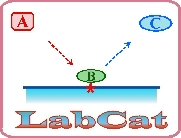 UNIVERSIDADE FEDERAL DE SÃO CARLOSLaboratório de CatáliseDepartamento de Engenharia Química13565-905 - São Carlos-SP-BrasilFone: (16) 3351-8693/8264, e-mail: labcat@ufscar.br